Боговалов Сергей Владимирович,профессор кафедры 10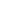 This report reflects citations to source items indexed within Web of Science. Perform a Cited Reference Search to include citations to items not indexed within Web of Science.Published Items in Each Year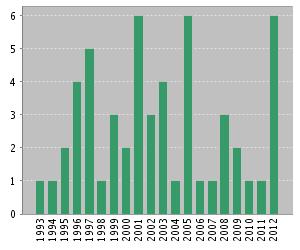 The latest 20 years are displayed.
View a graph with all years. Citations in Each Year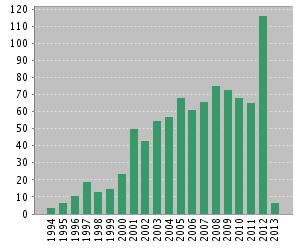 The latest 20 years are displayed.Results found:76Sum of the Times Cited [?] :924Sum of Times Cited without self-citations [?] :726 Citing Articles[?] :525Citing Articles without self-citations [?] :466Average Citations per Item [?] :12.16h-index [?] :17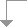 Use the checkboxes to remove individual items from this Citation Report 
or restrict to items published between and 2009 
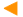 2010 2011 2012 2013 
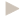 TotalAverage Citations
per YearUse the checkboxes to remove individual items from this Citation Report 
or restrict to items published between and 736865116792430.80 1. Title: On the physics of cold MHD winds from oblique rotators Author(s): Bogovalov, SVSource: ASTRONOMY AND ASTROPHYSICS  Volume: 349   Issue: 3   Pages: 1017-1026   Published: SEP 1999 5 5 8 13 0 91 6.07  2. Title: On the magnetic acceleration and collimation of astrophysical outflows Author(s): Bogovalov, S; Tsinganos, KSource: MONTHLY NOTICES OF THE ROYAL ASTRONOMICAL SOCIETY  Volume: 305   Issue: 1   Pages: 211-224   DOI: 10.1046/j.1365-8711.1999.02413.x   Published: MAY 1 1999 4 3 1 6 0 80 5.33  3. Title: TeV light curve of PSR B1259-63/SS2883 Author(s): Khangulyan, D.; Hnatic, S.; Aharonian, F.; et al.Source: MONTHLY NOTICES OF THE ROYAL ASTRONOMICAL SOCIETY  Volume: 380   Issue: 1   Pages: 320-330   DOI: 10.1111/j.1365-2966.2007.12075.x   Published: SEP 1 2007 11 8 11 12 0 53 7.57  4. Title: Acceleration and collimation of relativistic plasmas ejected by fast rotators Author(s): Bogovalov, SVSource: ASTRONOMY & ASTROPHYSICS  Volume: 371   Issue: 3   Pages: 1155-1168   DOI: 10.1051/0004-6361:20010201   Published: JUN 2001 3 4 0 0 0 48 3.69  5. Title: Very-high-energy gamma radiation associated with the unshocked wind of the Crab pulsar Author(s): Bogovalov, SV; Aharonian, FASource: MONTHLY NOTICES OF THE ROYAL ASTRONOMICAL SOCIETY  Volume: 313   Issue: 3   Pages: 504-514   DOI: 10.1046/j.1365-8711.2000.03250.x   Published: APR 11 2000 2 1 2 6 1 46 3.29  6. Title: Modelling interaction of relativistic and non-relativistic winds in binary system PSR B1259-63/SS2883 - I. Hydrodynamical limit Author(s): Bogovalov, S. V.; Khangulyan, D. V.; Koldoba, A. V.; et al.Source: MONTHLY NOTICES OF THE ROYAL ASTRONOMICAL SOCIETY  Volume: 387   Issue: 1   Pages: 63-72   DOI: 10.1111/j.1365-2966.2008.13226.x   Published: JUN 11 2008 11 4 15 11 0 44 7.33  7. Title: Magnetic collimation of relativistic outflows in jets with a high mass flux Author(s): Tsinganos, K; Bogovalov, SSource: MONTHLY NOTICES OF THE ROYAL ASTRONOMICAL SOCIETY  Volume: 337   Issue: 2   Pages: 553-558   DOI: 10.1046/j.1365-8711.2002.05933.x   Published: DEC 2002 1 1 1 2 0 33 2.75  8. Title: Acceleration of relativistic plasma in the magnetosphere of an axisymmetric rotator Author(s): Bogovalov, SVSource: ASTRONOMY & ASTROPHYSICS  Volume: 327   Issue: 2   Pages: 662-670   Published: NOV 1997 0 1 1 0 1 33 1.94  9. Title: Shock formation at the magnetic collimation of relativistic jets Author(s): Bogovalov, S; Tsinganos, KSource: MONTHLY NOTICES OF THE ROYAL ASTRONOMICAL SOCIETY  Volume: 357   Issue: 3   Pages: 918-928   DOI: 10.1111/j.1365-2966.2005.08671.x   Published: MAR 1 2005 5 6 0 2 0 32 3.56  10. Title: Boundary conditions and critical surfaces in astrophysical MHD winds Author(s): Bogovalov, SVSource: ASTRONOMY & ASTROPHYSICS  Volume: 323   Issue: 2   Pages: 634-643   Published: JUL 1997 1 3 3 0 0 32 1.88 